3 апреля 2013 года в ГБОУ школе № 593 прошёл городской семинар - практикум«Обучение детей с ограниченными возможностями здоровья в условиях общеобразовательной школы»( для слушателей курсов повышения квалификации СПб АППО)Мастер –классПесочная терапия.Петрова Ольга Анатольевна, педагог–психолог.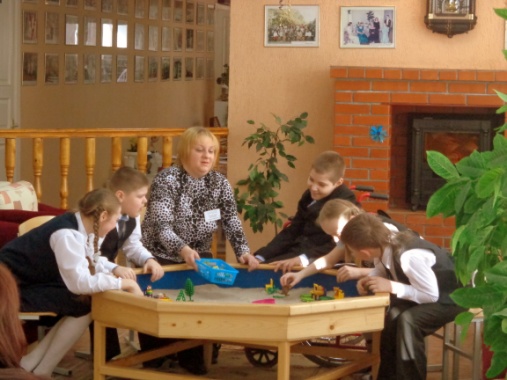 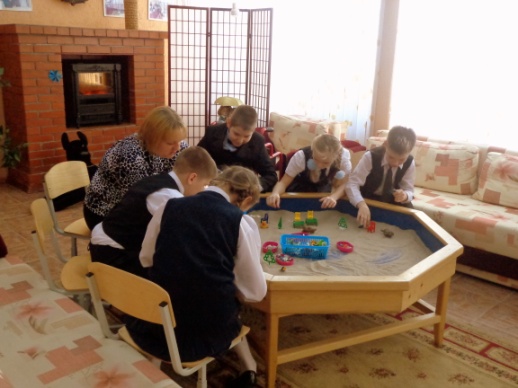   Сенсорная комната.Петрова Ольга Анатольевна, педагог-психолог. 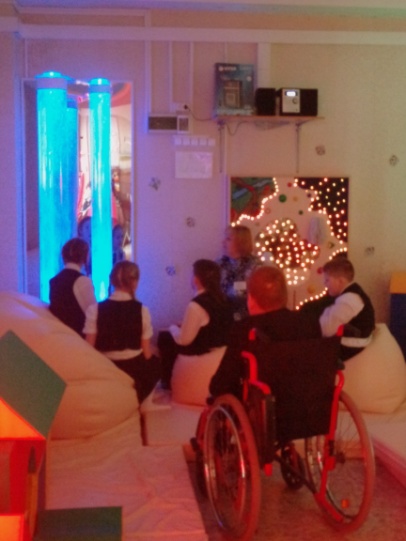 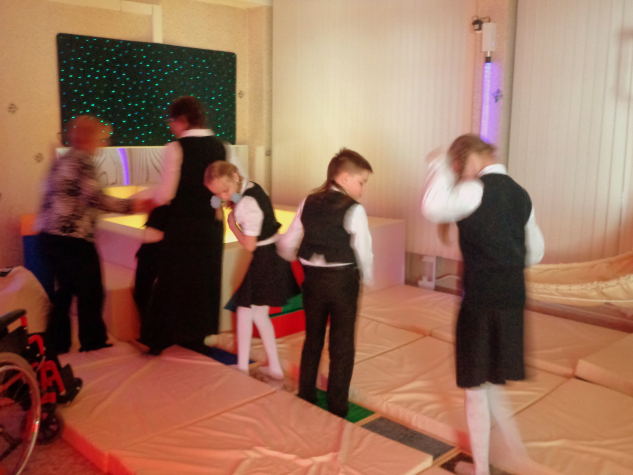  Занятие в бассейне.Цветков Сергей Викторович, преподаватель физической культуры, тренер по плаванию. 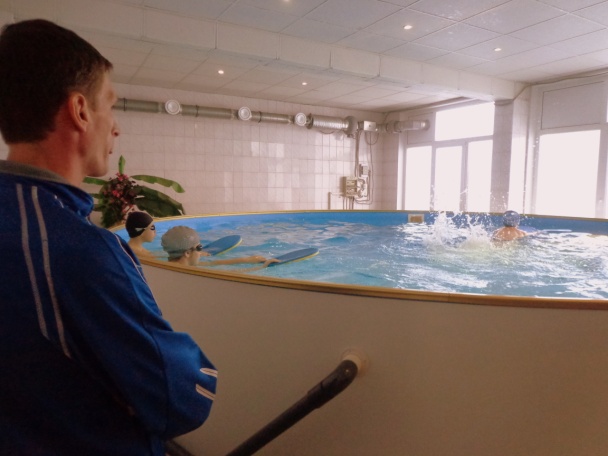 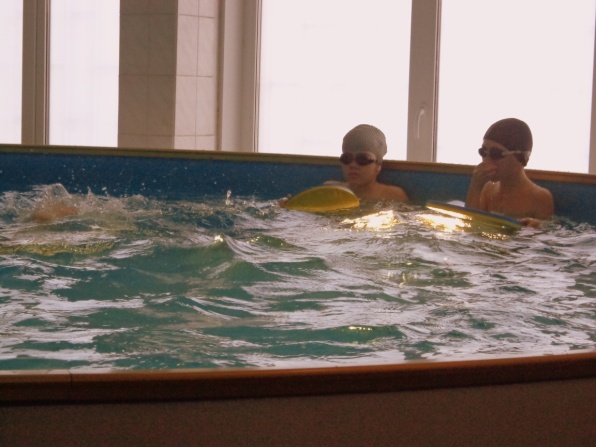  Фрагмент урока английского языка. 4-1 класс. Тема: «Путешествие в Лондон».Бочнева Ирина Геннадьевна, преподаватель английского языка.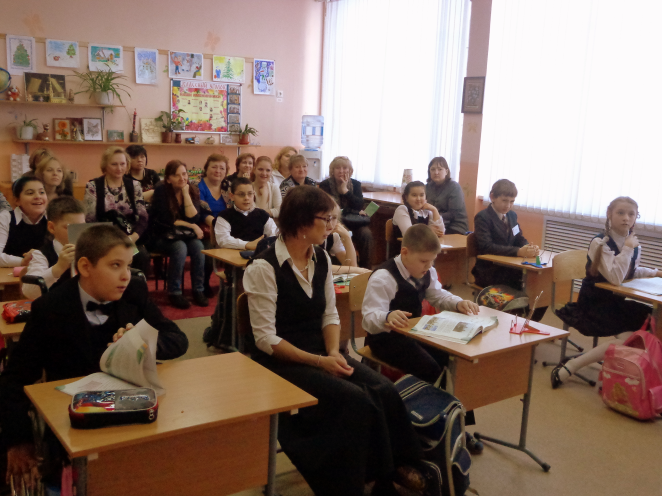 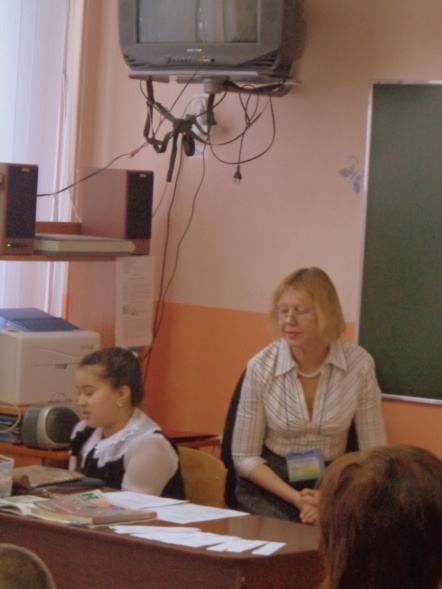  Песочная анимация. Кропп Елена Сергеевна,  директор ГБОУ школы №593.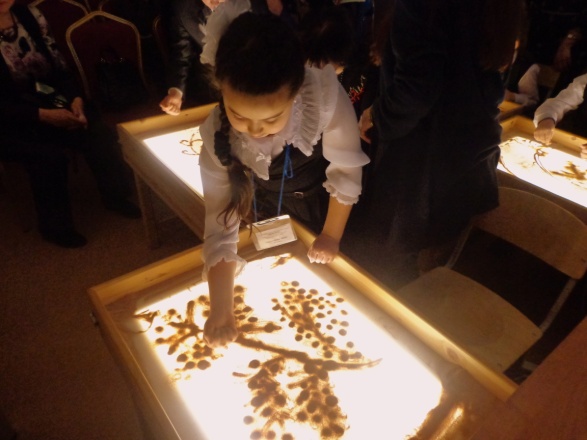 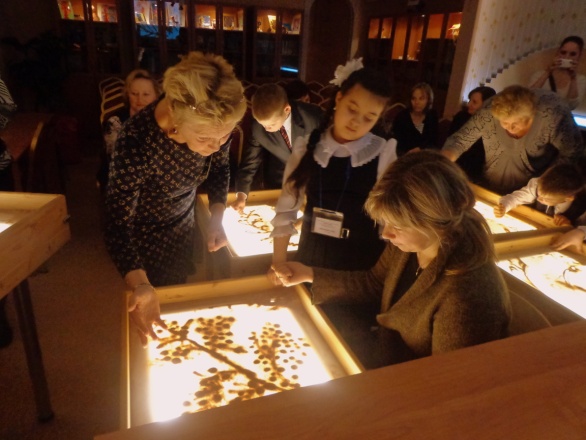 